Муниципальное дошкольное образовательное учреждение «Детский сад № 98»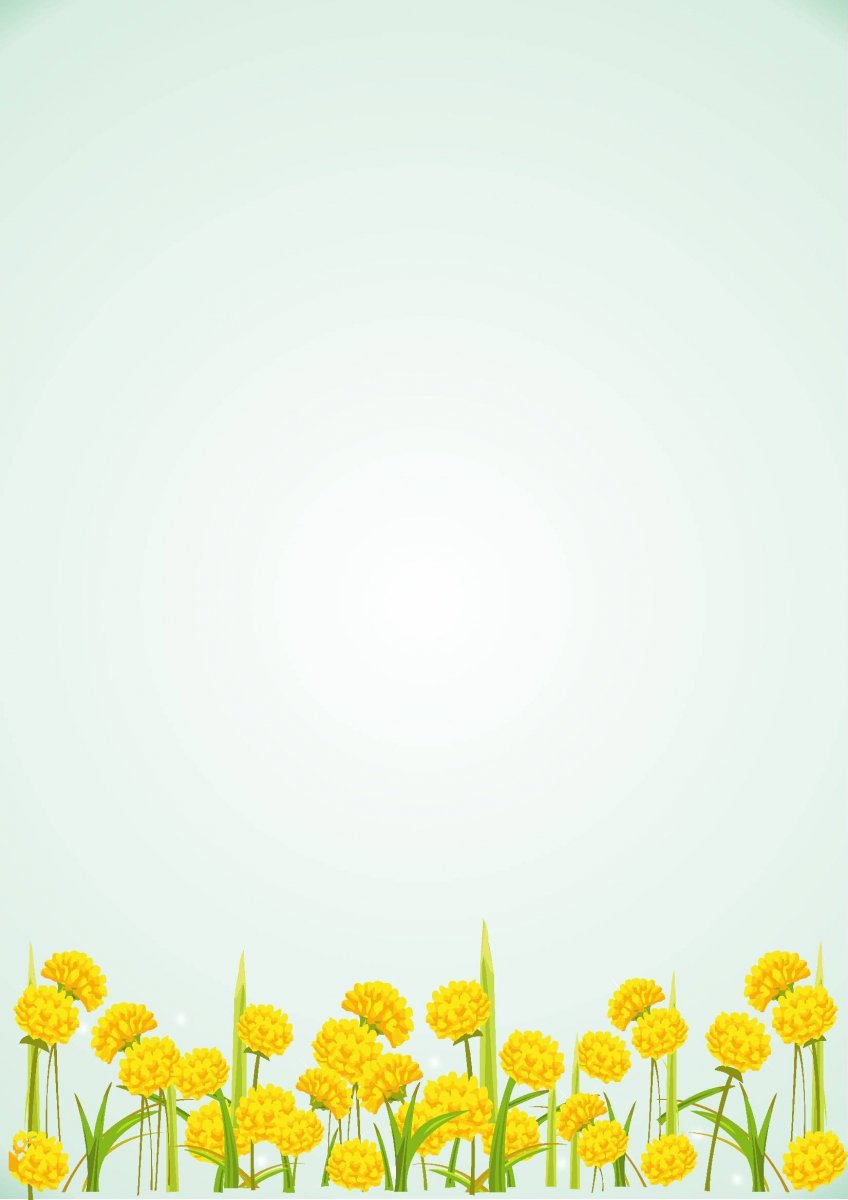                                       ИНФОРМАЦИОННАЯ ГАЗЕТА 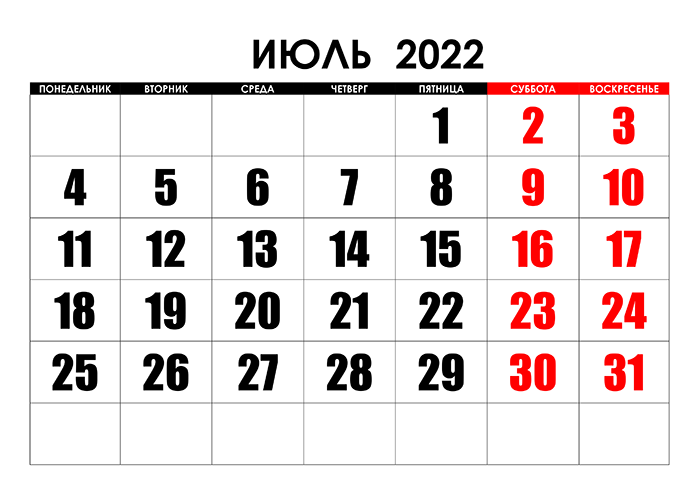                                                                      ДЛЯ РОДИТЕЛЕЙ                           К А Р А М Е Л Ь К И                                          июль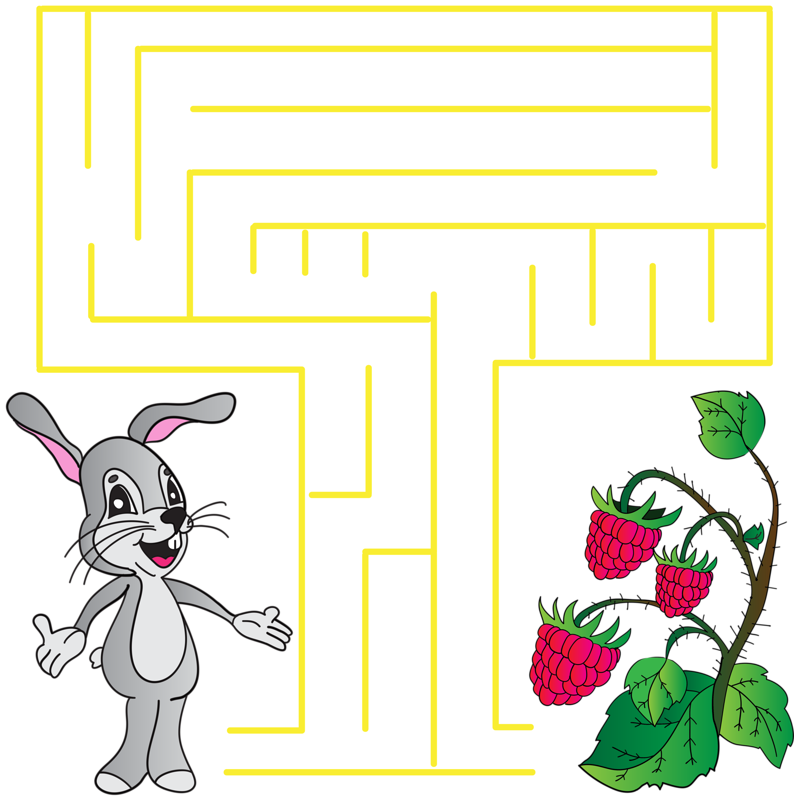 В июле зреет земляника
И на полянке, и в саду.
И все от мала до велика
За сладкой ягодой идут.Я колючею расту,
Неприметно я цвету.
Мои ягодки сочны
И малиново-красны,
Трудно собираются,
Быстро поедаются.
От болезней и простуд
Чай с моим вареньем пьют.
Хоть из леса родом я,
Но уже – садовая. 
                           (малина) НАШИ НОВОСТИВот оно какое наше лето!Летнюю работу с детьми в детском саду принято называть оздоровительной, она имеет свою специфику. Важно всемерно использовать благоприятные для укрепления здоровья детей условия летнего времени и добиться, чтобы ребёнок окреп, поправился и закалился, научился понимать и полюбить удивительный, прекрасный мир растений и животных.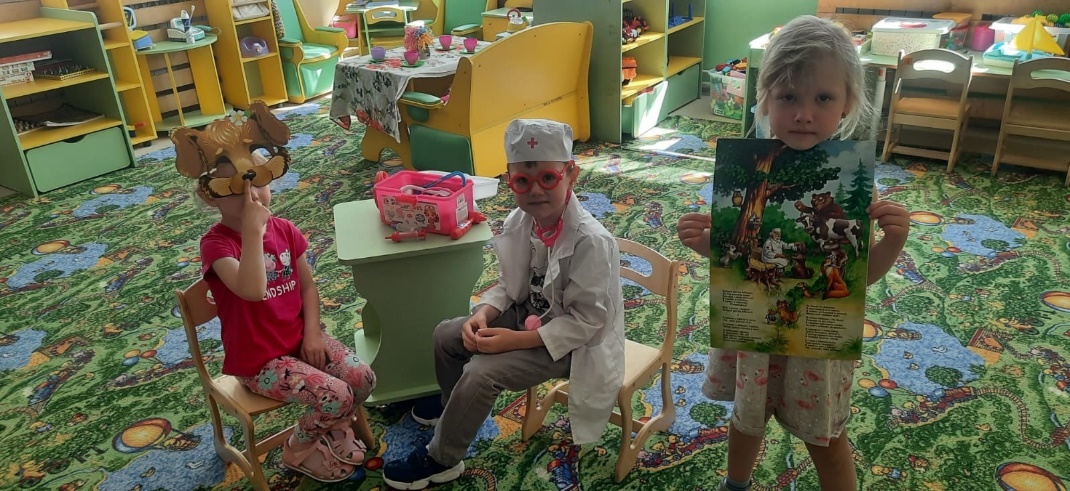 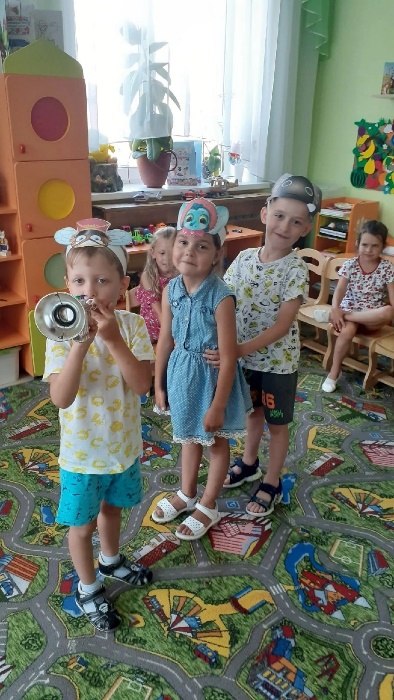 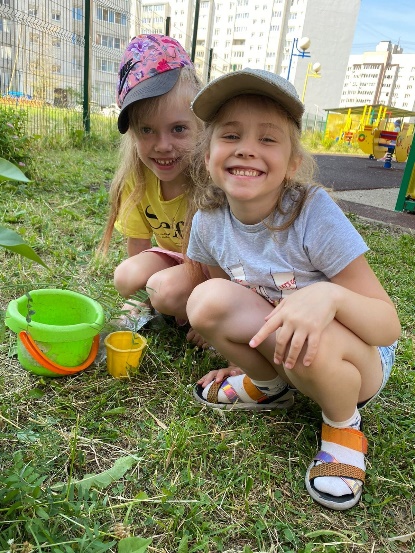 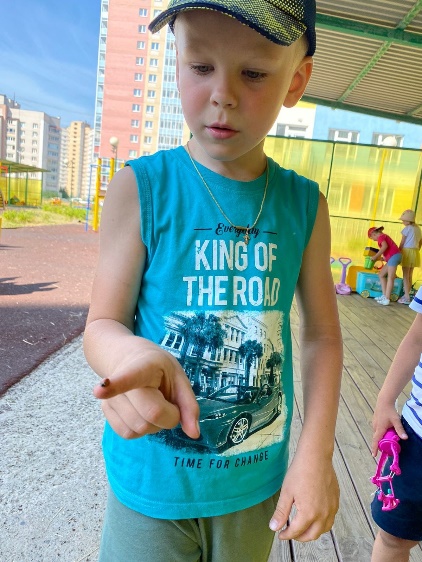 Дошкольники летом в детском саду могут получить массу новых и интересных впечатлений, поскольку именно в этот период они освобождены от образовательной деятельности и посвящают время играм, досугам и экскурсиям.БЕЗОПАСНОЕ ЛЕТОДЕТСКАЯ СТРАНИЧКАНа реку или пруд можно идти только с родителямиили со знакомыми родителей при их общем согласии.Помоги мальчику решить, с кем пойти на реку.Раскрась картинку, на которой дети соблюдают правила безопасного поведения на воде. 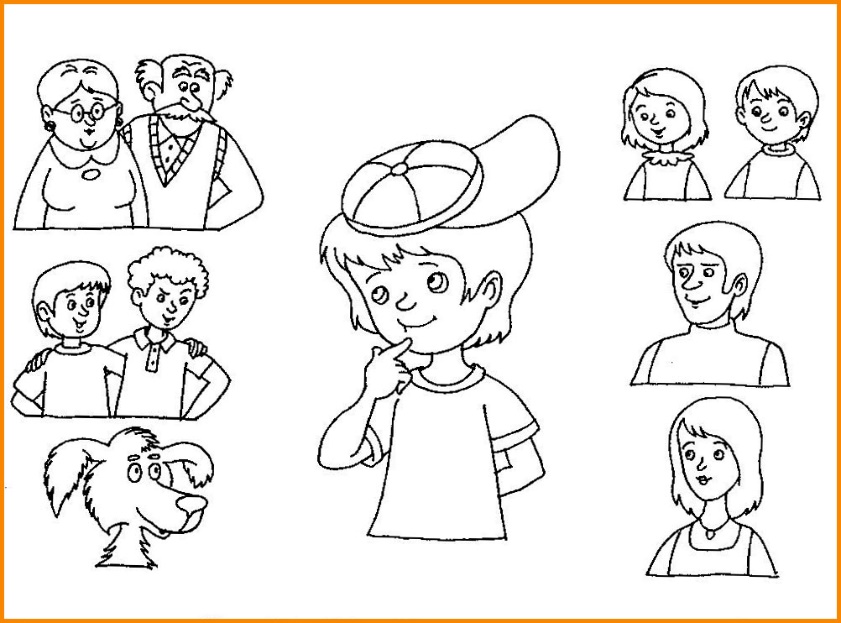 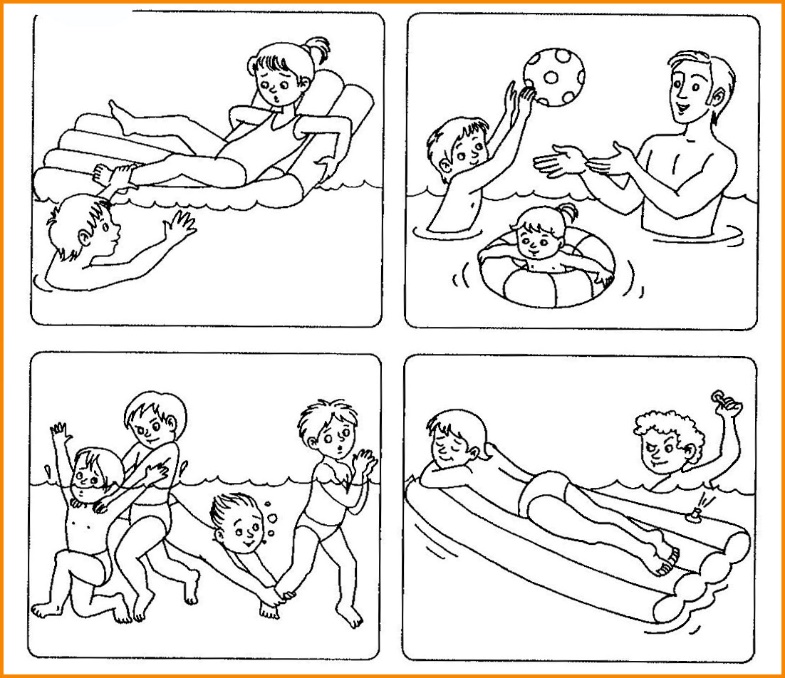 Каждый человек знает, что с солнышком житьзначительно лучше и веселее. Солнечные лучи полезны для здоровья. Но злоупотреблять пребыванием на солнце не стоит.Подумай, кому из ребят угрожает солнечная опасность.Дорисуй зонт и головные уборы, чтобы защитить детей от солнечных лучей. 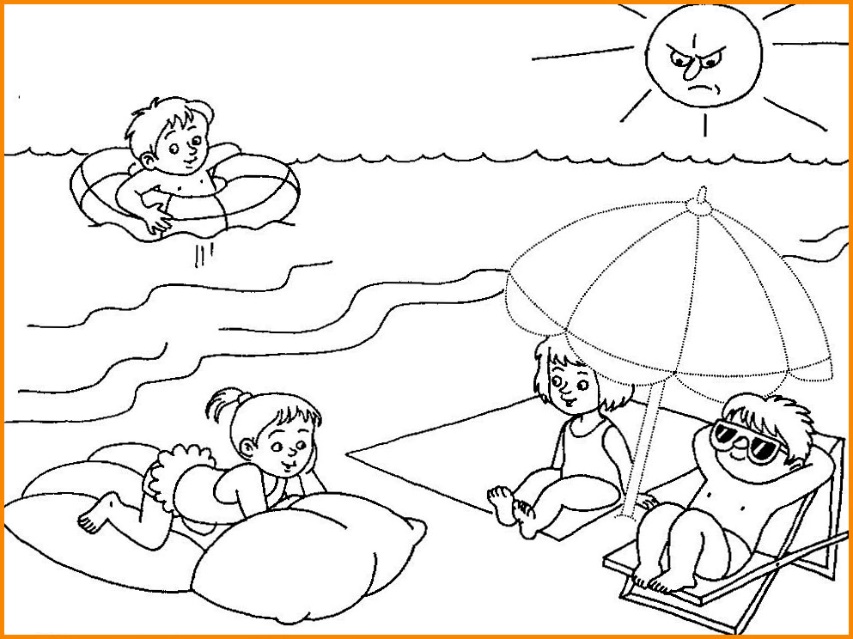 Консультация для родителей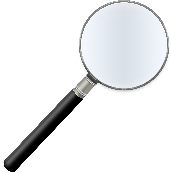 Нравственно-экологическое воспитание детей дошкольного возрастаДошкольное детство начальный этап становления человеческой личности.  В этот период закладываются основы личности, культуры. Главная цель нравственно-экологического воспитания – формирование начал экологической культуры: правильного отношения ребенка к природе, его окружающей, к себе и людям, как и части природы, к вещам и материалам природного происхождения, которыми он пользуется. Такое отношение строиться на элементарных знаниях экологического характера. Экологические знания – это сведения о взаимосвязи конкретных растений и животных со средой обитания, об их приспособленности к ней. Эти знания помогут ребенку осмыслить, что рядом с ним находятся живые существа, к которым относится человек т.е. он сам. К знаниям об использовании людьми природных богатств, об охране природы.В воспитании экологической культуры большую роль играет сенсорный опыт детей. Поэтому используя самые различные ситуации, продолжается, накапливается и расширяется, уточняется цвет, размер, запах, характер поверхности и другие особенности объектов природы, учит по-разному, образно обозначать эти особенности, сравнивать явления, подбирать эпитеты, синонимы. В систему работы с детьми среднего дошкольного возраста включена работа с произведениями: дети слушают, инсценируют, разыгрывают и с воспитателем создают простые декорации, рисуют иллюстрации. 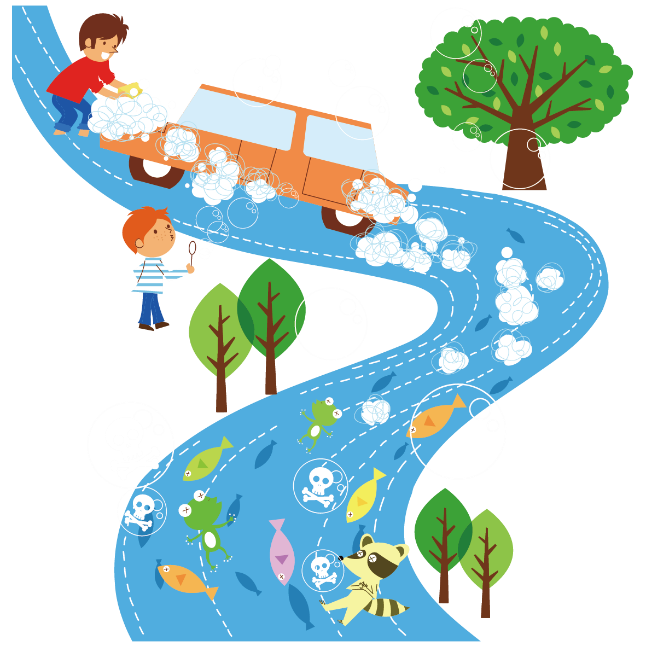 Дети старшей группы больше знают о природе, умеют ухаживать за живыми существами. Образные представления ребенка этого возраста шире, глубже, воспитатель формирует у детей представления о временах года, о домашних животных и т.д. Наглядные результаты труда детей, убедительны для них самих это результаты личностного роста. Это важно для родителей как свидетельство повышения уровня экологической воспитанности их деятельности их детей, а также уровня их интеллектуального развития.Подготовила воспитатель Фомина И.М.